EspañolSesión 1Sesión 2Sesión 3Sesión 4Sesión 5MatemáticasSesión 1Sesión 2Sesión 3Sesión 4Sesión 5Conocimiento del medioSesión 1Sesión 2Educación socioemocionalSesión 1ArtesSesión 1Semana 23MODALIDADActividades¿Qué busco? TEMA DE LA SESIÓNActividades recurrentes+Tiempo de leerAnimales chistosos “La historia de la pulga y el mono”Reconozcan relaciones causales entre los acontecimientos de un cuento.“La historia de la pulga y el mono”SECUENCIA DIDÁCTICAEVALUACIÓNINICIO Explicar: algunos cuentos infantiles tienen una estructura recursiva: una situación o una frase se repite con variaciones divertidas o sorprendentes que llegan a una conclusión abrupta o se siguen desarrollando indefinidamente. Algunos cuentos infantiles con esta estructura son “Gallina fina” (o “Pollita chiquita”, según su traducción del inglés), “Los zapatos del novio”, “El castillo de Chuchurumbel” o “Del topito Birolo y todo lo que pudo haberle caído en la cabeza”.  Algunos pueden tomar forma de canción como “El piojo y la pulga”. “La historia del ratón en la tienda”, también tiene esta estructura.Leer a los alumnos el cuento.DESARROLLOPedir que lo lean por sí mismos para que respondan las preguntas del libro de texto centradas en la forma en que se organiza la historia.Compartir sus impresiones sobre el texto y las respuestas que dieron a las preguntas.Orientar a los niños para que identifiquen que el cuento consiste en la serie de intentos fallidos que hace el mono por matar a la pulga después de que ésta lo pica en alguna parte del cuerpo, debido a la facilidad que ésta tiene para escapar hacia otra parte del cuerpo del primate.Guiar a los alumnos en el juego de imitar al mono en equipos de tres a seis integrantes.Pedir que, por turnos, los miembros de un equipo lean cada una de las partes que cuentan cómo la pulga pica al mono y lo que éste hace para atraparla; al mismo tiempo, que los integrantes del otro equipo representen lo que hace el mono.Responder las preguntas de opción múltiple planteadas en el libro.CIERREContestar el ejercicio del tema.RECURSO.- EjercicioCRITERIO.-  • Reconoce relaciones causales entre los acontecimientos de un cuento.INICIO Explicar: algunos cuentos infantiles tienen una estructura recursiva: una situación o una frase se repite con variaciones divertidas o sorprendentes que llegan a una conclusión abrupta o se siguen desarrollando indefinidamente. Algunos cuentos infantiles con esta estructura son “Gallina fina” (o “Pollita chiquita”, según su traducción del inglés), “Los zapatos del novio”, “El castillo de Chuchurumbel” o “Del topito Birolo y todo lo que pudo haberle caído en la cabeza”.  Algunos pueden tomar forma de canción como “El piojo y la pulga”. “La historia del ratón en la tienda”, también tiene esta estructura.Leer a los alumnos el cuento.DESARROLLOPedir que lo lean por sí mismos para que respondan las preguntas del libro de texto centradas en la forma en que se organiza la historia.Compartir sus impresiones sobre el texto y las respuestas que dieron a las preguntas.Orientar a los niños para que identifiquen que el cuento consiste en la serie de intentos fallidos que hace el mono por matar a la pulga después de que ésta lo pica en alguna parte del cuerpo, debido a la facilidad que ésta tiene para escapar hacia otra parte del cuerpo del primate.Guiar a los alumnos en el juego de imitar al mono en equipos de tres a seis integrantes.Pedir que, por turnos, los miembros de un equipo lean cada una de las partes que cuentan cómo la pulga pica al mono y lo que éste hace para atraparla; al mismo tiempo, que los integrantes del otro equipo representen lo que hace el mono.Responder las preguntas de opción múltiple planteadas en el libro.CIERREContestar el ejercicio del tema.RECURSOS DIDÁCTICOSINICIO Explicar: algunos cuentos infantiles tienen una estructura recursiva: una situación o una frase se repite con variaciones divertidas o sorprendentes que llegan a una conclusión abrupta o se siguen desarrollando indefinidamente. Algunos cuentos infantiles con esta estructura son “Gallina fina” (o “Pollita chiquita”, según su traducción del inglés), “Los zapatos del novio”, “El castillo de Chuchurumbel” o “Del topito Birolo y todo lo que pudo haberle caído en la cabeza”.  Algunos pueden tomar forma de canción como “El piojo y la pulga”. “La historia del ratón en la tienda”, también tiene esta estructura.Leer a los alumnos el cuento.DESARROLLOPedir que lo lean por sí mismos para que respondan las preguntas del libro de texto centradas en la forma en que se organiza la historia.Compartir sus impresiones sobre el texto y las respuestas que dieron a las preguntas.Orientar a los niños para que identifiquen que el cuento consiste en la serie de intentos fallidos que hace el mono por matar a la pulga después de que ésta lo pica en alguna parte del cuerpo, debido a la facilidad que ésta tiene para escapar hacia otra parte del cuerpo del primate.Guiar a los alumnos en el juego de imitar al mono en equipos de tres a seis integrantes.Pedir que, por turnos, los miembros de un equipo lean cada una de las partes que cuentan cómo la pulga pica al mono y lo que éste hace para atraparla; al mismo tiempo, que los integrantes del otro equipo representen lo que hace el mono.Responder las preguntas de opción múltiple planteadas en el libro.CIERREContestar el ejercicio del tema.Libro de textoColoresPÁGINAS DEL LIBRO DEL ALUMNO.- 112MODALIDADActividades¿Qué busco? TEMA DE LA SESIÓNActividades recurrentes+Ideas para escribir mejorCon todas las letrasMejoren su conocimiento alfabético mediante la reconstrucción de palabras a partir de pistas que ofrecen las letras iniciales y finales.Con todas las letrasSECUENCIA DIDÁCTICAEVALUACIÓNINICIO Explicar a los niños las reglas del juego: Voy a pensar la palabra que ustedes tienen que adivinar. Les voy a dar dos pistas: cómo empieza y cómo termina. Ustedes dirán, por turno, una letra. Si era letra está en la palabra que pensé, la voy a colocar en su lugar. Si aparece más de una vez voy a colocarla en todos los lugares que correspondan. Si no está, por cada letra equivocada tendrán un punto. Ustedes ganan si adivinan la palabra antes de llegar a 5 (o a 8 o a 10).Decidir el número de oportunidades según el largo de la palabra o la facilidad con la que jueguen sus alumnos.Usar palabras que tengan sílabas con una estructura que lleve más de una consonante o más de una vocal: por ejemplo: tigre, elefante, armadillo. DESARROLLOJugar varias veces e intercambiar de jugadores.CIERREContestar un ejercicio relacionado con el tema.RECURSO.- EjercicioCRITERIO.-  • Mejora su conocimiento alfabético mediante la reconstrucción de palabras a partir de pistas que ofrecen las letras iniciales y finales.INICIO Explicar a los niños las reglas del juego: Voy a pensar la palabra que ustedes tienen que adivinar. Les voy a dar dos pistas: cómo empieza y cómo termina. Ustedes dirán, por turno, una letra. Si era letra está en la palabra que pensé, la voy a colocar en su lugar. Si aparece más de una vez voy a colocarla en todos los lugares que correspondan. Si no está, por cada letra equivocada tendrán un punto. Ustedes ganan si adivinan la palabra antes de llegar a 5 (o a 8 o a 10).Decidir el número de oportunidades según el largo de la palabra o la facilidad con la que jueguen sus alumnos.Usar palabras que tengan sílabas con una estructura que lleve más de una consonante o más de una vocal: por ejemplo: tigre, elefante, armadillo. DESARROLLOJugar varias veces e intercambiar de jugadores.CIERREContestar un ejercicio relacionado con el tema.RECURSOS DIDÁCTICOSINICIO Explicar a los niños las reglas del juego: Voy a pensar la palabra que ustedes tienen que adivinar. Les voy a dar dos pistas: cómo empieza y cómo termina. Ustedes dirán, por turno, una letra. Si era letra está en la palabra que pensé, la voy a colocar en su lugar. Si aparece más de una vez voy a colocarla en todos los lugares que correspondan. Si no está, por cada letra equivocada tendrán un punto. Ustedes ganan si adivinan la palabra antes de llegar a 5 (o a 8 o a 10).Decidir el número de oportunidades según el largo de la palabra o la facilidad con la que jueguen sus alumnos.Usar palabras que tengan sílabas con una estructura que lleve más de una consonante o más de una vocal: por ejemplo: tigre, elefante, armadillo. DESARROLLOJugar varias veces e intercambiar de jugadores.CIERREContestar un ejercicio relacionado con el tema.Libro de textoColoresPÁGINAS DEL LIBRO DEL ALUMNO.- 114MODALIDADActividades¿Qué busco? TEMA DE LA SESIÓNActividad puntual. La energía eléctrica hace diferencias+4. Escribimos nuestros textosExpresen información en un texto donde comparen dos situaciones contrastantes.Los verbos y conectoresSECUENCIA DIDÁCTICAEVALUACIÓNINICIO Mencionar: Se le llama verbos a las palabras que señalan lo que se hace o hacen las personas en un texto. Pedir que observe con atención el video: https://www.youtube.com/watch?v=OrfqL0GNedkExplicar:Los verbos se conjugan en tres tiempos:Pasado lo que ya sucedió.Presente lo que está sucediendo.Futuro lo que va a suceder. DESARROLLOPedir que subrayen los verbos del texto.Comentar: Se le llama conectores a las palabras que relacionan las ideas entre sí dando sentido al texto. Observar con atención el video: https://www.youtube.com/watch?v=0yK64bAjrOw CIERRE Contestar el ejercicio del tema.RECURSO.- EjercicioCRITERIO.-  • Expresa información en un texto donde compara dos situaciones contrastantes.INICIO Mencionar: Se le llama verbos a las palabras que señalan lo que se hace o hacen las personas en un texto. Pedir que observe con atención el video: https://www.youtube.com/watch?v=OrfqL0GNedkExplicar:Los verbos se conjugan en tres tiempos:Pasado lo que ya sucedió.Presente lo que está sucediendo.Futuro lo que va a suceder. DESARROLLOPedir que subrayen los verbos del texto.Comentar: Se le llama conectores a las palabras que relacionan las ideas entre sí dando sentido al texto. Observar con atención el video: https://www.youtube.com/watch?v=0yK64bAjrOw CIERRE Contestar el ejercicio del tema.RECURSOS DIDÁCTICOSINICIO Mencionar: Se le llama verbos a las palabras que señalan lo que se hace o hacen las personas en un texto. Pedir que observe con atención el video: https://www.youtube.com/watch?v=OrfqL0GNedkExplicar:Los verbos se conjugan en tres tiempos:Pasado lo que ya sucedió.Presente lo que está sucediendo.Futuro lo que va a suceder. DESARROLLOPedir que subrayen los verbos del texto.Comentar: Se le llama conectores a las palabras que relacionan las ideas entre sí dando sentido al texto. Observar con atención el video: https://www.youtube.com/watch?v=0yK64bAjrOw CIERRE Contestar el ejercicio del tema.Libro de textoColoresPÁGINAS DEL LIBRO DEL ALUMNO.- --MODALIDADActividades¿Qué busco? TEMA DE LA SESIÓNActividad puntual. La energía eléctrica hace diferencias+4. Escribimos nuestros textosExpresen información en un texto donde comparen dos situaciones contrastantes.Escribimos nuestros textosSECUENCIA DIDÁCTICAEVALUACIÓNINICIO Monitorear que los alumnos utilicen expresiones claras, organizadas y completas, refieran lo que se puede o no hacer con la luz eléctrica, utilicen los verbos correctos de pasado y presente.DESARROLLOProponer hacer juntos un ejemplo para que todos tengan clara la forma de trabajo.Permitir que sea alguno de sus alumnos quien haga de escribano (ya no sea usted a quien le dicten, para avanzar en la autonomía).Intervenir con preguntas que los ayuden a reflexionar sobre la formulación del texto.Ayudar a utilizar conectores (antes, luego, después, porque, hasta que)Preguntar: ¿qué palabra nos puede ayudar unir estas dos ideas?, ¿cuál nos sirve para decir que esto pasó después?Revisar y corregir los escritos para mejorar.Verificar la utilización correcta de verbos, de los conectores de temporalidad y los aspectos ortográficos como mayúsculas, punto y seguido, acentos.Valorar la forma en que revisan y corrigen los textos.CIERRE Escribir la primera versión del escrito tomando en cuenta la información que han encontrado.Pedir que tomen como gruía los indicadores del libro para que decidan el orden que darán a las ideas y expresen una opinión al comparar las distintas formas de vida con y sin electricidad.RECURSO.- EjercicioCRITERIO.-  • Expresa información en un texto donde compara dos situaciones contrastantes.INICIO Monitorear que los alumnos utilicen expresiones claras, organizadas y completas, refieran lo que se puede o no hacer con la luz eléctrica, utilicen los verbos correctos de pasado y presente.DESARROLLOProponer hacer juntos un ejemplo para que todos tengan clara la forma de trabajo.Permitir que sea alguno de sus alumnos quien haga de escribano (ya no sea usted a quien le dicten, para avanzar en la autonomía).Intervenir con preguntas que los ayuden a reflexionar sobre la formulación del texto.Ayudar a utilizar conectores (antes, luego, después, porque, hasta que)Preguntar: ¿qué palabra nos puede ayudar unir estas dos ideas?, ¿cuál nos sirve para decir que esto pasó después?Revisar y corregir los escritos para mejorar.Verificar la utilización correcta de verbos, de los conectores de temporalidad y los aspectos ortográficos como mayúsculas, punto y seguido, acentos.Valorar la forma en que revisan y corrigen los textos.CIERRE Escribir la primera versión del escrito tomando en cuenta la información que han encontrado.Pedir que tomen como gruía los indicadores del libro para que decidan el orden que darán a las ideas y expresen una opinión al comparar las distintas formas de vida con y sin electricidad.RECURSOS DIDÁCTICOSINICIO Monitorear que los alumnos utilicen expresiones claras, organizadas y completas, refieran lo que se puede o no hacer con la luz eléctrica, utilicen los verbos correctos de pasado y presente.DESARROLLOProponer hacer juntos un ejemplo para que todos tengan clara la forma de trabajo.Permitir que sea alguno de sus alumnos quien haga de escribano (ya no sea usted a quien le dicten, para avanzar en la autonomía).Intervenir con preguntas que los ayuden a reflexionar sobre la formulación del texto.Ayudar a utilizar conectores (antes, luego, después, porque, hasta que)Preguntar: ¿qué palabra nos puede ayudar unir estas dos ideas?, ¿cuál nos sirve para decir que esto pasó después?Revisar y corregir los escritos para mejorar.Verificar la utilización correcta de verbos, de los conectores de temporalidad y los aspectos ortográficos como mayúsculas, punto y seguido, acentos.Valorar la forma en que revisan y corrigen los textos.CIERRE Escribir la primera versión del escrito tomando en cuenta la información que han encontrado.Pedir que tomen como gruía los indicadores del libro para que decidan el orden que darán a las ideas y expresen una opinión al comparar las distintas formas de vida con y sin electricidad.Libro de textoColoresPÁGINAS DEL LIBRO DEL ALUMNO.- 114MODALIDADActividades¿Qué busco? TEMA DE LA SESIÓNActividad puntual. La energía eléctrica hace diferencias+5. Revisamos nuestros textosRevisen y corrijan sus textosRevisamos nuestros textosSECUENCIA DIDÁCTICAEVALUACIÓNINICIO Revisar individualmente los escritos y con ayuda de sus compañeros.Identificar a los alumnos que les resulte complicado este ejercicio y decidir la mejor forma de brindarles retroalimentación y ayuda, ya sea realizando un acompañamiento individualizado o integrándolos en binas o en pequeños equipos.DESARROLLORevisar entre compañeros si las ideas son claras y ordenadas, si contrastan diferencias de las formas de vida de quienes tienen energía eléctrica y las que no, las correcciones ortográficas que aún se requieren.Revisar la puntuación de los textos consultando la Secuencia didáctica “ ¿Cómo trabajar con la puntuación?, en la pág. 171CIERRE Transcribir en el cuaderno el ejercicio terminado.RECURSO.- EjercicioCRITERIO.-  • Revisa y corrige sus textosINICIO Revisar individualmente los escritos y con ayuda de sus compañeros.Identificar a los alumnos que les resulte complicado este ejercicio y decidir la mejor forma de brindarles retroalimentación y ayuda, ya sea realizando un acompañamiento individualizado o integrándolos en binas o en pequeños equipos.DESARROLLORevisar entre compañeros si las ideas son claras y ordenadas, si contrastan diferencias de las formas de vida de quienes tienen energía eléctrica y las que no, las correcciones ortográficas que aún se requieren.Revisar la puntuación de los textos consultando la Secuencia didáctica “ ¿Cómo trabajar con la puntuación?, en la pág. 171CIERRE Transcribir en el cuaderno el ejercicio terminado.RECURSOS DIDÁCTICOSINICIO Revisar individualmente los escritos y con ayuda de sus compañeros.Identificar a los alumnos que les resulte complicado este ejercicio y decidir la mejor forma de brindarles retroalimentación y ayuda, ya sea realizando un acompañamiento individualizado o integrándolos en binas o en pequeños equipos.DESARROLLORevisar entre compañeros si las ideas son claras y ordenadas, si contrastan diferencias de las formas de vida de quienes tienen energía eléctrica y las que no, las correcciones ortográficas que aún se requieren.Revisar la puntuación de los textos consultando la Secuencia didáctica “ ¿Cómo trabajar con la puntuación?, en la pág. 171CIERRE Transcribir en el cuaderno el ejercicio terminado.Libro de textoColoresPÁGINAS DEL LIBRO DEL ALUMNO.- 116EJETEMAS¿Qué busco?TEMA DE LA SESIÓNNúmero, álgebra y variación.Multiplicación y división.•Que identifiquen la suma con la que se resuelve un problema.¿Cuál operación?SECUENCIA DIDÁCTICAEVALUACIÓNINICIOIndicar que traten de encontrar la operación fijándose en lo que hay en cada vasito, la idea es que observen que si en cada vasito hay la misma cantidad de frijoles, el total se puede calcular con la suma de cantidades iguales, pero si es diferente entonces se suman cantidades diferentes. Pedir que resuelvan la operación cuando ya la tengan subrayada y cuenten los frijoles para comprobar su respuesta.Identificar quién eligió mal la operación y retroalimentar su trabajo con sugerencias.Pedir que resuelvan las dos operaciones y que cuenten los frijoles del dibujo para que vean cuál resultado corresponde al número total de frijoles. Si en el dibujo también se les dificulta permitir que hagan lo anterior con material concreto.Proponer situaciones similares de manera verbal y que los alumnos digan la operación para calcular el total.DESARROLLOEscribir en el cuaderno cual es la operación para calcular el total.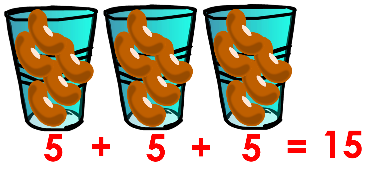 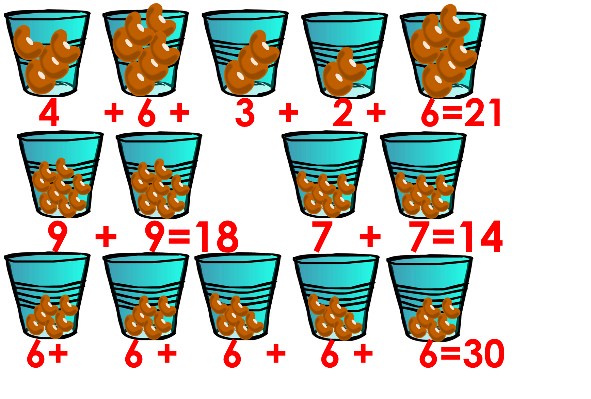 CIERRERealizar la actividad “Un paso más”.RECURSOS.- DibujosCRITERIOS.- + Identifica la suma con la que se resuelve un problema.INICIOIndicar que traten de encontrar la operación fijándose en lo que hay en cada vasito, la idea es que observen que si en cada vasito hay la misma cantidad de frijoles, el total se puede calcular con la suma de cantidades iguales, pero si es diferente entonces se suman cantidades diferentes. Pedir que resuelvan la operación cuando ya la tengan subrayada y cuenten los frijoles para comprobar su respuesta.Identificar quién eligió mal la operación y retroalimentar su trabajo con sugerencias.Pedir que resuelvan las dos operaciones y que cuenten los frijoles del dibujo para que vean cuál resultado corresponde al número total de frijoles. Si en el dibujo también se les dificulta permitir que hagan lo anterior con material concreto.Proponer situaciones similares de manera verbal y que los alumnos digan la operación para calcular el total.DESARROLLOEscribir en el cuaderno cual es la operación para calcular el total.CIERRERealizar la actividad “Un paso más”.RECURSOS DIDÁCTICOSINICIOIndicar que traten de encontrar la operación fijándose en lo que hay en cada vasito, la idea es que observen que si en cada vasito hay la misma cantidad de frijoles, el total se puede calcular con la suma de cantidades iguales, pero si es diferente entonces se suman cantidades diferentes. Pedir que resuelvan la operación cuando ya la tengan subrayada y cuenten los frijoles para comprobar su respuesta.Identificar quién eligió mal la operación y retroalimentar su trabajo con sugerencias.Pedir que resuelvan las dos operaciones y que cuenten los frijoles del dibujo para que vean cuál resultado corresponde al número total de frijoles. Si en el dibujo también se les dificulta permitir que hagan lo anterior con material concreto.Proponer situaciones similares de manera verbal y que los alumnos digan la operación para calcular el total.DESARROLLOEscribir en el cuaderno cual es la operación para calcular el total.CIERRERealizar la actividad “Un paso más”.EjerciciosVasitos y frijolesPÁGINAS DEL LIBRO DEL ALUMNO.- 117PÁGINAS DEL LIBRO DEL ALUMNO.- 117EJETEMAS¿Qué busco?TEMA DE LA SESIÓNNúmero, álgebra y variación.Multiplicación y división.•Que conozcan que una suma de cantidades iguales puede escribirse como una multiplicación usando el signo x.La multiplicaciónSECUENCIA DIDÁCTICAEVALUACIÓNINICIOLeer junto con los alumnos la primera parte de la lección. Ejemplificar con otras multiplicaciones.Preguntar: ¿Has escuchado hablar de las tablas de multiplicar?Mencionar: Las tablas de multiplicar consisten en sumar repetidamente un mismo  número.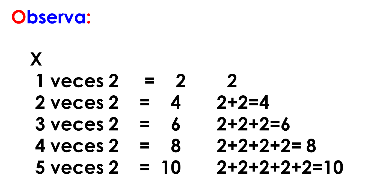 En las tablas de multiplicar se lee así:2 por 1 = 2, lo cual es igual a 2 x 1= 2El signo de multiplicación es “x” y se dice “por”.Comparar los resultados en una puesta en común y poner más ejemplos de multiplicaciones con sus correspondientes sumas.Sugerir hacer un cartel con una multiplicación y la suma de cantidades iguales que corresponde. El cartel se puede ampliar con otras multiplicaciones que surjan en clases posteriores (aunque ya no se indique en las sugerencias de la lección).Colocar el cartel en un lugar visible.Formar ternas procurando incluir al menos a un alumno que sí haya anotado bien las multiplicaciones.DESARROLLOPedir que comparen sus resultados y lleguen a un acuerdo.Proponer representar con vasos y frijoles las situaciones.Sugerir más multiplicaciones para que anoten la suma que corresponde y el total.CIERREContestar un ejercicio relacionado con el tema. Realizar la actividad “Un paso más”.RECURSOS.- DibujosCRITERIOS.- + Conoce que una suma de cantidades iguales puede escribirse como una multiplicación usando el signo x.INICIOLeer junto con los alumnos la primera parte de la lección. Ejemplificar con otras multiplicaciones.Preguntar: ¿Has escuchado hablar de las tablas de multiplicar?Mencionar: Las tablas de multiplicar consisten en sumar repetidamente un mismo  número.En las tablas de multiplicar se lee así:2 por 1 = 2, lo cual es igual a 2 x 1= 2El signo de multiplicación es “x” y se dice “por”.Comparar los resultados en una puesta en común y poner más ejemplos de multiplicaciones con sus correspondientes sumas.Sugerir hacer un cartel con una multiplicación y la suma de cantidades iguales que corresponde. El cartel se puede ampliar con otras multiplicaciones que surjan en clases posteriores (aunque ya no se indique en las sugerencias de la lección).Colocar el cartel en un lugar visible.Formar ternas procurando incluir al menos a un alumno que sí haya anotado bien las multiplicaciones.DESARROLLOPedir que comparen sus resultados y lleguen a un acuerdo.Proponer representar con vasos y frijoles las situaciones.Sugerir más multiplicaciones para que anoten la suma que corresponde y el total.CIERREContestar un ejercicio relacionado con el tema. Realizar la actividad “Un paso más”.RECURSOS DIDÁCTICOSINICIOLeer junto con los alumnos la primera parte de la lección. Ejemplificar con otras multiplicaciones.Preguntar: ¿Has escuchado hablar de las tablas de multiplicar?Mencionar: Las tablas de multiplicar consisten en sumar repetidamente un mismo  número.En las tablas de multiplicar se lee así:2 por 1 = 2, lo cual es igual a 2 x 1= 2El signo de multiplicación es “x” y se dice “por”.Comparar los resultados en una puesta en común y poner más ejemplos de multiplicaciones con sus correspondientes sumas.Sugerir hacer un cartel con una multiplicación y la suma de cantidades iguales que corresponde. El cartel se puede ampliar con otras multiplicaciones que surjan en clases posteriores (aunque ya no se indique en las sugerencias de la lección).Colocar el cartel en un lugar visible.Formar ternas procurando incluir al menos a un alumno que sí haya anotado bien las multiplicaciones.DESARROLLOPedir que comparen sus resultados y lleguen a un acuerdo.Proponer representar con vasos y frijoles las situaciones.Sugerir más multiplicaciones para que anoten la suma que corresponde y el total.CIERREContestar un ejercicio relacionado con el tema. Realizar la actividad “Un paso más”.EjerciciosVasitos y frijolesPÁGINAS DEL LIBRO DEL ALUMNO.- 118PÁGINAS DEL LIBRO DEL ALUMNO.- 118EJETEMAS¿Qué busco?TEMA DE LA SESIÓNNúmero, álgebra y variación.Multiplicación y división.•Que resuelvan multiplicaciones usando procedimientos propios.Mas multiplicacionesSECUENCIA DIDÁCTICAEVALUACIÓNINICIOEntregar una hoja de reúso a cada pareja y dar las instrucciones para que la corten en octavos, puede ser rasgando pues no se requiere precisión en los cortes.Leer y comentar junto con ellos las instrucciones de la actividad, se sugiere hacer un ejemplo grupal.Indicar que las multiplicaciones pueden ser con números del 1 al 10.DESARROLLOObservar que usan su calculadora para comprobar su respuesta. La calculadora la pueden usar ya sea resolviendo la multiplicación o la suma correspondiente.Preguntar: ¿alguien sabe otra manera de encontrar el resultado de esta multiplicación?Proporcionar vasos y frijoles a quien los necesita para representar la multiplicación que tiene que resolver.Proponer problemas del tipo: 2x_______= 8, 5x__________=15CIERREContestar un ejercicio relacionado con el tema.Realizar la actividad “Un paso más”.RECURSOS.- DibujosCRITERIOS.- + Resuelve multiplicaciones usando procedimientos propios.INICIOEntregar una hoja de reúso a cada pareja y dar las instrucciones para que la corten en octavos, puede ser rasgando pues no se requiere precisión en los cortes.Leer y comentar junto con ellos las instrucciones de la actividad, se sugiere hacer un ejemplo grupal.Indicar que las multiplicaciones pueden ser con números del 1 al 10.DESARROLLOObservar que usan su calculadora para comprobar su respuesta. La calculadora la pueden usar ya sea resolviendo la multiplicación o la suma correspondiente.Preguntar: ¿alguien sabe otra manera de encontrar el resultado de esta multiplicación?Proporcionar vasos y frijoles a quien los necesita para representar la multiplicación que tiene que resolver.Proponer problemas del tipo: 2x_______= 8, 5x__________=15CIERREContestar un ejercicio relacionado con el tema.Realizar la actividad “Un paso más”.RECURSOS DIDÁCTICOSINICIOEntregar una hoja de reúso a cada pareja y dar las instrucciones para que la corten en octavos, puede ser rasgando pues no se requiere precisión en los cortes.Leer y comentar junto con ellos las instrucciones de la actividad, se sugiere hacer un ejemplo grupal.Indicar que las multiplicaciones pueden ser con números del 1 al 10.DESARROLLOObservar que usan su calculadora para comprobar su respuesta. La calculadora la pueden usar ya sea resolviendo la multiplicación o la suma correspondiente.Preguntar: ¿alguien sabe otra manera de encontrar el resultado de esta multiplicación?Proporcionar vasos y frijoles a quien los necesita para representar la multiplicación que tiene que resolver.Proponer problemas del tipo: 2x_______= 8, 5x__________=15CIERREContestar un ejercicio relacionado con el tema.Realizar la actividad “Un paso más”.Ejercicios10 vasitos100 frijoles y papelitos.PÁGINAS DEL LIBRO DEL ALUMNO.- 119PÁGINAS DEL LIBRO DEL ALUMNO.- 119EJETEMAS¿Qué busco?TEMA DE LA SESIÓNNúmero, álgebra y variación.Multiplicación y división.•Que identifiquen situaciones que pueden o no resolverse con una multiplicación.Frutas en la mesaSECUENCIA DIDÁCTICAEVALUACIÓNINICIODiscutir que para que se pueda resolver con una multiplicación, los grupos de frutas deben ser iguales (plátanos, manzanas y sandías) pero si los grupos son diferentes no es posible establecer una multiplicación para saber el total.Promover que los alumnos expresen las multiplicaciones y lo que indican. Por ejemplo, para los plátanos el total es 3x5, que puede expresarse como 5+5+5, el 3 ya no aparece en la suma escrito pero aparece como el número de veces que hay que sumar el 5.DESARROLLOIdentificar a quienes no dibujaron correctamente los racimos de uvas de “Un paso más” y retroalimentar con preguntas como ¿tiene que haber el mismo número de uvas en cada racimo?, ¿por qué?Preguntar: ¿en cuáles frutas los grupos que aparecen son iguales?, ¿en cuáles son diferentes?Pedir que inventen situaciones que pueden resolverse con una multiplicación y otras que no pueden.CIERREPedir que contesten problemas relacionados con el tema.Preguntar: ¿Existe otra manera de resolver este problema?, ¿Cuál?Recordar que para resolver un problema en el que debamos sumar varias veces un mismo número se puede usar la multiplicación.En este caso sería: 5 veces el 7, es decir, 5x7= 35RECURSOS.- DibujosCRITERIOS.- + Identifica situaciones que pueden o no resolverse con una multiplicación.INICIODiscutir que para que se pueda resolver con una multiplicación, los grupos de frutas deben ser iguales (plátanos, manzanas y sandías) pero si los grupos son diferentes no es posible establecer una multiplicación para saber el total.Promover que los alumnos expresen las multiplicaciones y lo que indican. Por ejemplo, para los plátanos el total es 3x5, que puede expresarse como 5+5+5, el 3 ya no aparece en la suma escrito pero aparece como el número de veces que hay que sumar el 5.DESARROLLOIdentificar a quienes no dibujaron correctamente los racimos de uvas de “Un paso más” y retroalimentar con preguntas como ¿tiene que haber el mismo número de uvas en cada racimo?, ¿por qué?Preguntar: ¿en cuáles frutas los grupos que aparecen son iguales?, ¿en cuáles son diferentes?Pedir que inventen situaciones que pueden resolverse con una multiplicación y otras que no pueden.CIERREPedir que contesten problemas relacionados con el tema.Preguntar: ¿Existe otra manera de resolver este problema?, ¿Cuál?Recordar que para resolver un problema en el que debamos sumar varias veces un mismo número se puede usar la multiplicación.En este caso sería: 5 veces el 7, es decir, 5x7= 35RECURSOS DIDÁCTICOSINICIODiscutir que para que se pueda resolver con una multiplicación, los grupos de frutas deben ser iguales (plátanos, manzanas y sandías) pero si los grupos son diferentes no es posible establecer una multiplicación para saber el total.Promover que los alumnos expresen las multiplicaciones y lo que indican. Por ejemplo, para los plátanos el total es 3x5, que puede expresarse como 5+5+5, el 3 ya no aparece en la suma escrito pero aparece como el número de veces que hay que sumar el 5.DESARROLLOIdentificar a quienes no dibujaron correctamente los racimos de uvas de “Un paso más” y retroalimentar con preguntas como ¿tiene que haber el mismo número de uvas en cada racimo?, ¿por qué?Preguntar: ¿en cuáles frutas los grupos que aparecen son iguales?, ¿en cuáles son diferentes?Pedir que inventen situaciones que pueden resolverse con una multiplicación y otras que no pueden.CIERREPedir que contesten problemas relacionados con el tema.Preguntar: ¿Existe otra manera de resolver este problema?, ¿Cuál?Recordar que para resolver un problema en el que debamos sumar varias veces un mismo número se puede usar la multiplicación.En este caso sería: 5 veces el 7, es decir, 5x7= 35EjerciciosPÁGINAS DEL LIBRO DEL ALUMNO.- 120PÁGINAS DEL LIBRO DEL ALUMNO.- 120EJETEMAS¿Qué busco?TEMA DE LA SESIÓNNúmero, álgebra y variación.Multiplicación y división.•Que identifiquen la multiplicación que se puede resolver un problema y la resuelvan con procedimientos propios.¿Cuánto hay que pagar?SECUENCIA DIDÁCTICAEVALUACIÓNINICIOIdentificar en un primer momento la multiplicación que permite resolver el problema. En un segundo momento tendrán que resolverla con procedimientos propios.DESARROLLODeterminar el total con procedimientos propios como cálculo mental  (2x4), sumas de sumandos iguales (4x5=5+5+5+5) o algún otro procedimiento que los lleve a la respuesta correcta.Preguntar: ¿cómo saben cuándo un problema se puede resolver con una multiplicación?Sugerir a los alumnos que anoten el precio a cada una de las golosinas, esto permitirá que vean todos los sumandos que tienen que considerar para resolver la multiplicación.Proponer que compraron más (5, 6, 7 etc.) y pedir calculen el total a pagar).CIERREContestar un ejercicio relacionado con el tema.RECURSOS.- DibujosCRITERIOS.- + Identifica la multiplicación que se puede resolver un problema y la resuelvan con procedimientos propios.INICIOIdentificar en un primer momento la multiplicación que permite resolver el problema. En un segundo momento tendrán que resolverla con procedimientos propios.DESARROLLODeterminar el total con procedimientos propios como cálculo mental  (2x4), sumas de sumandos iguales (4x5=5+5+5+5) o algún otro procedimiento que los lleve a la respuesta correcta.Preguntar: ¿cómo saben cuándo un problema se puede resolver con una multiplicación?Sugerir a los alumnos que anoten el precio a cada una de las golosinas, esto permitirá que vean todos los sumandos que tienen que considerar para resolver la multiplicación.Proponer que compraron más (5, 6, 7 etc.) y pedir calculen el total a pagar).CIERREContestar un ejercicio relacionado con el tema.RECURSOS DIDÁCTICOSINICIOIdentificar en un primer momento la multiplicación que permite resolver el problema. En un segundo momento tendrán que resolverla con procedimientos propios.DESARROLLODeterminar el total con procedimientos propios como cálculo mental  (2x4), sumas de sumandos iguales (4x5=5+5+5+5) o algún otro procedimiento que los lleve a la respuesta correcta.Preguntar: ¿cómo saben cuándo un problema se puede resolver con una multiplicación?Sugerir a los alumnos que anoten el precio a cada una de las golosinas, esto permitirá que vean todos los sumandos que tienen que considerar para resolver la multiplicación.Proponer que compraron más (5, 6, 7 etc.) y pedir calculen el total a pagar).CIERREContestar un ejercicio relacionado con el tema.EjerciciosPÁGINAS DEL LIBRO DEL ALUMNO.- 121PÁGINAS DEL LIBRO DEL ALUMNO.- 121EjesApartado¿Qué busco?TEMA DE LA SESIÓNMundo naturalLas plantas son de distinto tamaño• Que los alumnos clasifiquen plantas con base en sus propios criterios y considerando su tamaño.Las plantas son de distinto tamañoTemasLas plantas son de distinto tamaño• Que los alumnos clasifiquen plantas con base en sus propios criterios y considerando su tamaño.Las plantas son de distinto tamañoExploración de la naturalezaInteracciones con el entorno socialLas plantas son de distinto tamaño• Que los alumnos clasifiquen plantas con base en sus propios criterios y considerando su tamaño.Las plantas son de distinto tamañoSECUENCIA DIDÁCTICAEVALUACIÓNINICIOTrabajar con el recortable 2 que incluye distintos tipos de plantas en función de su tamaño y otras características generales (se presentan dos yerbas, dos arbustos y dos árboles).Sugerir pensar y proponer diferentes maneras de agruparlas; con ello promover el desarrollo de habilidades de clasificación.Clasificar las plantas por su tamaño.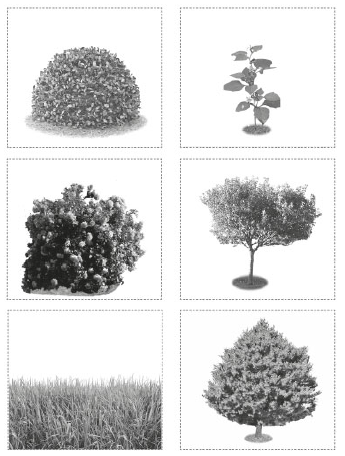 Observar si los alumnos proponen el tamaño de las plantas como criterio de clasificación.Pedir que socialicen su propuesta, la argumenten y en grupo lleguen a un consenso antes de pegar las imágenes en el lugar correspondiente.Contestar las preguntas utilizando referentes para establecer el tamaño de cada grupo de plantas, por ejemplo, comparándolas con el tamaño de sus brazos, sus piernas o su estatura.DESARROLLORelacionar columnas de la pág. 96 para reconocer que el tamaño no es el único criterio que permite clasificar a las plantas en yerbas, arbustos y árboles.Tomar en cuenta que las descripciones que se presentan son generales.Sugerir que una vez terminado el ejercicio anterior los niños den más ejemplos de cada uno de los grupos; si es posible, salir del aula para identificar a qué grupo pertenece cada una de las plantas que ya habían observado con antelación.Guiar para que argumenten su respuesta hablando del tamaño y características generales de la planta.CIERREBuscar que los niños reconozcan que el tamaño también tiene relación con ciertas características de la estructura de las plantas. Por ejemplo: los árboles suelen tener un solo tronco y varias ramas, mentras que los arbustos tienen varios tallos.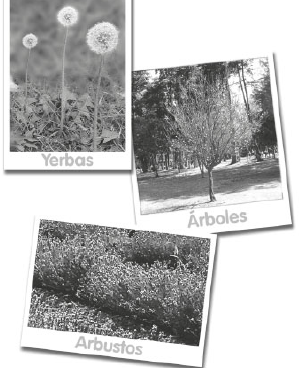 Contestar un ejercicio relacionado con el tema.TAREA:Utilizar los criterios desarrollados en clase para observar otras plantas e investiguen su nombre (para ello pueden preguntar a sus familiares u otros miembros de la comunidad, o hacer uso de las TIC).Hacer notar cuando lleven las yerbas a clase que existen plantas en la comunidad cuya presencia quizá no habían advertido.Invitar a utilizar la lupa y describir el color, el tamaño y las texturas de las plantas.Sugerir que los alumnos registren lo que observaron por medio de dibujos y descripciones escrituras, lo cual favorecerá la integración de sus indagaciones.Recordar guardar su trabajo en la carpeta de actividades.Abrir un espacio para destacar la diversidad de yerbas que los alumnos lleven al salón de clases.Identificar si entre ellas hay algunas medicinales o comestibles (como los quelites).Reconocer las aportaciones de los pueblos originarios al conocimiento y aprovechamiento de las plantas.Extender a partir del dato interesante de la pág 96, mediante el cual es posible tratar el origen del nombre de algunas plantas. También se puede detonar el tema de plantas carnívoras, u otro que interese al grupo, y guiar investigaciones en diferentes fuentes de información.Analizar la forma en la que los alumnos clasifican las imágenes de las plantas del recortable 2 y motivar a compartir sus criterios de clasificación.Revisar los dibujos que hacen de las plantas de su comunidad.RECURSO.- ActividadCRITERIO.- • Clasifica plantas con base en sus propios criterios y considerando su tamaño.INICIOTrabajar con el recortable 2 que incluye distintos tipos de plantas en función de su tamaño y otras características generales (se presentan dos yerbas, dos arbustos y dos árboles).Sugerir pensar y proponer diferentes maneras de agruparlas; con ello promover el desarrollo de habilidades de clasificación.Clasificar las plantas por su tamaño.Observar si los alumnos proponen el tamaño de las plantas como criterio de clasificación.Pedir que socialicen su propuesta, la argumenten y en grupo lleguen a un consenso antes de pegar las imágenes en el lugar correspondiente.Contestar las preguntas utilizando referentes para establecer el tamaño de cada grupo de plantas, por ejemplo, comparándolas con el tamaño de sus brazos, sus piernas o su estatura.DESARROLLORelacionar columnas de la pág. 96 para reconocer que el tamaño no es el único criterio que permite clasificar a las plantas en yerbas, arbustos y árboles.Tomar en cuenta que las descripciones que se presentan son generales.Sugerir que una vez terminado el ejercicio anterior los niños den más ejemplos de cada uno de los grupos; si es posible, salir del aula para identificar a qué grupo pertenece cada una de las plantas que ya habían observado con antelación.Guiar para que argumenten su respuesta hablando del tamaño y características generales de la planta.CIERREBuscar que los niños reconozcan que el tamaño también tiene relación con ciertas características de la estructura de las plantas. Por ejemplo: los árboles suelen tener un solo tronco y varias ramas, mentras que los arbustos tienen varios tallos.Contestar un ejercicio relacionado con el tema.TAREA:Utilizar los criterios desarrollados en clase para observar otras plantas e investiguen su nombre (para ello pueden preguntar a sus familiares u otros miembros de la comunidad, o hacer uso de las TIC).Hacer notar cuando lleven las yerbas a clase que existen plantas en la comunidad cuya presencia quizá no habían advertido.Invitar a utilizar la lupa y describir el color, el tamaño y las texturas de las plantas.Sugerir que los alumnos registren lo que observaron por medio de dibujos y descripciones escrituras, lo cual favorecerá la integración de sus indagaciones.Recordar guardar su trabajo en la carpeta de actividades.Abrir un espacio para destacar la diversidad de yerbas que los alumnos lleven al salón de clases.Identificar si entre ellas hay algunas medicinales o comestibles (como los quelites).Reconocer las aportaciones de los pueblos originarios al conocimiento y aprovechamiento de las plantas.Extender a partir del dato interesante de la pág 96, mediante el cual es posible tratar el origen del nombre de algunas plantas. También se puede detonar el tema de plantas carnívoras, u otro que interese al grupo, y guiar investigaciones en diferentes fuentes de información.Analizar la forma en la que los alumnos clasifican las imágenes de las plantas del recortable 2 y motivar a compartir sus criterios de clasificación.Revisar los dibujos que hacen de las plantas de su comunidad.RECURSOS DIDÁCTICOSINICIOTrabajar con el recortable 2 que incluye distintos tipos de plantas en función de su tamaño y otras características generales (se presentan dos yerbas, dos arbustos y dos árboles).Sugerir pensar y proponer diferentes maneras de agruparlas; con ello promover el desarrollo de habilidades de clasificación.Clasificar las plantas por su tamaño.Observar si los alumnos proponen el tamaño de las plantas como criterio de clasificación.Pedir que socialicen su propuesta, la argumenten y en grupo lleguen a un consenso antes de pegar las imágenes en el lugar correspondiente.Contestar las preguntas utilizando referentes para establecer el tamaño de cada grupo de plantas, por ejemplo, comparándolas con el tamaño de sus brazos, sus piernas o su estatura.DESARROLLORelacionar columnas de la pág. 96 para reconocer que el tamaño no es el único criterio que permite clasificar a las plantas en yerbas, arbustos y árboles.Tomar en cuenta que las descripciones que se presentan son generales.Sugerir que una vez terminado el ejercicio anterior los niños den más ejemplos de cada uno de los grupos; si es posible, salir del aula para identificar a qué grupo pertenece cada una de las plantas que ya habían observado con antelación.Guiar para que argumenten su respuesta hablando del tamaño y características generales de la planta.CIERREBuscar que los niños reconozcan que el tamaño también tiene relación con ciertas características de la estructura de las plantas. Por ejemplo: los árboles suelen tener un solo tronco y varias ramas, mentras que los arbustos tienen varios tallos.Contestar un ejercicio relacionado con el tema.TAREA:Utilizar los criterios desarrollados en clase para observar otras plantas e investiguen su nombre (para ello pueden preguntar a sus familiares u otros miembros de la comunidad, o hacer uso de las TIC).Hacer notar cuando lleven las yerbas a clase que existen plantas en la comunidad cuya presencia quizá no habían advertido.Invitar a utilizar la lupa y describir el color, el tamaño y las texturas de las plantas.Sugerir que los alumnos registren lo que observaron por medio de dibujos y descripciones escrituras, lo cual favorecerá la integración de sus indagaciones.Recordar guardar su trabajo en la carpeta de actividades.Abrir un espacio para destacar la diversidad de yerbas que los alumnos lleven al salón de clases.Identificar si entre ellas hay algunas medicinales o comestibles (como los quelites).Reconocer las aportaciones de los pueblos originarios al conocimiento y aprovechamiento de las plantas.Extender a partir del dato interesante de la pág 96, mediante el cual es posible tratar el origen del nombre de algunas plantas. También se puede detonar el tema de plantas carnívoras, u otro que interese al grupo, y guiar investigaciones en diferentes fuentes de información.Analizar la forma en la que los alumnos clasifican las imágenes de las plantas del recortable 2 y motivar a compartir sus criterios de clasificación.Revisar los dibujos que hacen de las plantas de su comunidad.Ejercicios.Tijeras PegamentoLupaYerbasPÁGINAS DEL LIBRO DEL ALUMNO.-94-97EjesApartado¿Qué busco?TEMA DE LA SESIÓNMundo naturalLas plantas en nuestra vida y la del planeta• Que los alumnos reconozcan las relaciones e interacciones que hay entre las plantas y el resto de los seres vivos para que valoren su importancia y sugieran acciones para protegerlas.Las plantas en nuestra vida y la del planetaTemasLas plantas en nuestra vida y la del planeta• Que los alumnos reconozcan las relaciones e interacciones que hay entre las plantas y el resto de los seres vivos para que valoren su importancia y sugieran acciones para protegerlas.Las plantas en nuestra vida y la del planetaExploración de la naturalezaInteracciones con el entorno socialLas plantas en nuestra vida y la del planeta• Que los alumnos reconozcan las relaciones e interacciones que hay entre las plantas y el resto de los seres vivos para que valoren su importancia y sugieran acciones para protegerlas.Las plantas en nuestra vida y la del planetaSECUENCIA DIDÁCTICAEVALUACIÓNINICIOPromover que los alumnos describan la imagen que se presenta con el fin de que identifiquen a los seres vivos.DESARROLLOPedir que imaginen qué papel juegan las plantas en la vida de cada animal (la ardilla y el ave necesitan de los árboles como refugio y a su vez se alimentan de plantas y frutos). Para orientarlos en la construcción de explicaciones en torno a la relación entre las plantas y los seres vivos.Guiar la discusión de forma que puedan reconocer que sin plantas no hay vida posible.Realizar la actividad del círculo de diálogo en la cual se pide a los alumnos compartir sus ideas respecto a la importancia de las plantas.Permitir que compartan sus reflexiones y ayudar haciendo notar (en la imagen) cómo interactúa cada uno de los seres vivos con las plantas para que tengan más argumentos para responder qué pasaría si éstas no existieran.Orientar en la actividad de la pág. 99 para que los alumnos piensen en acciones directas (no cortarlas, regarlas) e (indirectas (utilizar menos papel, no gastar mucha agua); estas últimas, que permiten conservar el hábitat de las plantas usualmente no son perceptibles para los alumnos.CIERREProcurar que en el organizador gráfico se registren acciones de ambos tipos.Introducir del dato interesante uno de los ámbitos en los que las plantas son esenciales en la vida de los seres humanos: la alimentación.Partir de este ejemplo para discutir en grupo sobre la importancia de las plantas en su propia alimentación.Promover que los alumnos identifiquen cómo las plantas están presentes en cada una de las acciones del día y en los objetos que utilizan.Elaborar en grupo una lista de actividades y señalar qué relación tiene en cada una de ellas con las plantas.Incrementar la complejidad del diálogo sobre la importancia de las plantas si introduce la idea de que los carnívoros se alimentan de los herbívoros, que a su vez requieren directamente de las plantas.Abordar la importancia que tienen algunas plantas para el desarrollo de otras, por ejemplo: un gran árbol que genera las condiciones necesarias de la luz, humedad y temperatura para el desarrollo de pequeñas yerbas.Identificar en las reflexiones sobre la importancia de las plantas y si sólo reconocen interacciones directas o también indirectas.RECURSO.- ActividadCRITERIO.- • Reconoce las relaciones e interacciones que hay entre las plantas y el resto de los seres vivos para que valoren su importancia y sugieran acciones para protegerlas.INICIOPromover que los alumnos describan la imagen que se presenta con el fin de que identifiquen a los seres vivos.DESARROLLOPedir que imaginen qué papel juegan las plantas en la vida de cada animal (la ardilla y el ave necesitan de los árboles como refugio y a su vez se alimentan de plantas y frutos). Para orientarlos en la construcción de explicaciones en torno a la relación entre las plantas y los seres vivos.Guiar la discusión de forma que puedan reconocer que sin plantas no hay vida posible.Realizar la actividad del círculo de diálogo en la cual se pide a los alumnos compartir sus ideas respecto a la importancia de las plantas.Permitir que compartan sus reflexiones y ayudar haciendo notar (en la imagen) cómo interactúa cada uno de los seres vivos con las plantas para que tengan más argumentos para responder qué pasaría si éstas no existieran.Orientar en la actividad de la pág. 99 para que los alumnos piensen en acciones directas (no cortarlas, regarlas) e (indirectas (utilizar menos papel, no gastar mucha agua); estas últimas, que permiten conservar el hábitat de las plantas usualmente no son perceptibles para los alumnos.CIERREProcurar que en el organizador gráfico se registren acciones de ambos tipos.Introducir del dato interesante uno de los ámbitos en los que las plantas son esenciales en la vida de los seres humanos: la alimentación.Partir de este ejemplo para discutir en grupo sobre la importancia de las plantas en su propia alimentación.Promover que los alumnos identifiquen cómo las plantas están presentes en cada una de las acciones del día y en los objetos que utilizan.Elaborar en grupo una lista de actividades y señalar qué relación tiene en cada una de ellas con las plantas.Incrementar la complejidad del diálogo sobre la importancia de las plantas si introduce la idea de que los carnívoros se alimentan de los herbívoros, que a su vez requieren directamente de las plantas.Abordar la importancia que tienen algunas plantas para el desarrollo de otras, por ejemplo: un gran árbol que genera las condiciones necesarias de la luz, humedad y temperatura para el desarrollo de pequeñas yerbas.Identificar en las reflexiones sobre la importancia de las plantas y si sólo reconocen interacciones directas o también indirectas.RECURSOS DIDÁCTICOSINICIOPromover que los alumnos describan la imagen que se presenta con el fin de que identifiquen a los seres vivos.DESARROLLOPedir que imaginen qué papel juegan las plantas en la vida de cada animal (la ardilla y el ave necesitan de los árboles como refugio y a su vez se alimentan de plantas y frutos). Para orientarlos en la construcción de explicaciones en torno a la relación entre las plantas y los seres vivos.Guiar la discusión de forma que puedan reconocer que sin plantas no hay vida posible.Realizar la actividad del círculo de diálogo en la cual se pide a los alumnos compartir sus ideas respecto a la importancia de las plantas.Permitir que compartan sus reflexiones y ayudar haciendo notar (en la imagen) cómo interactúa cada uno de los seres vivos con las plantas para que tengan más argumentos para responder qué pasaría si éstas no existieran.Orientar en la actividad de la pág. 99 para que los alumnos piensen en acciones directas (no cortarlas, regarlas) e (indirectas (utilizar menos papel, no gastar mucha agua); estas últimas, que permiten conservar el hábitat de las plantas usualmente no son perceptibles para los alumnos.CIERREProcurar que en el organizador gráfico se registren acciones de ambos tipos.Introducir del dato interesante uno de los ámbitos en los que las plantas son esenciales en la vida de los seres humanos: la alimentación.Partir de este ejemplo para discutir en grupo sobre la importancia de las plantas en su propia alimentación.Promover que los alumnos identifiquen cómo las plantas están presentes en cada una de las acciones del día y en los objetos que utilizan.Elaborar en grupo una lista de actividades y señalar qué relación tiene en cada una de ellas con las plantas.Incrementar la complejidad del diálogo sobre la importancia de las plantas si introduce la idea de que los carnívoros se alimentan de los herbívoros, que a su vez requieren directamente de las plantas.Abordar la importancia que tienen algunas plantas para el desarrollo de otras, por ejemplo: un gran árbol que genera las condiciones necesarias de la luz, humedad y temperatura para el desarrollo de pequeñas yerbas.Identificar en las reflexiones sobre la importancia de las plantas y si sólo reconocen interacciones directas o también indirectas.Ejercicios.PÁGINAS DEL LIBRO DEL ALUMNO.-98-99Niñas y niños que crecen y se cuidanNiñas y niños que crecen y se cuidanNiñas y niños que crecen y se cuidanDimensiones socioemocionales.Habilidades asociadas a lasdimensiones socioemocionalesAPRENDIZAJES ESPERADOSAUTONOMÍAIdentificación de necesidades y búsqueda de soluciones•Identifica actividades en las que necesita ayuda y que desearía hacer por sí mismo.Propósitos Propósitos Propósitos  1. Desarrollar habilidades y estrategias para la expresión, la regulación y la gestión de las emociones; el reconocimiento de las causas y efectos de la expresión emocional; la tolerancia a la frustración y la templanza para postergar las recompensas inmediatas.2. Desarrollar formas de comunicación asertiva y escucha activa.3. Reconocer y valorar la diversidad cultural y el medioambiente, y la importancia de la inclusión como mecanismo para garantizar la igualdad y lapaz social.4. Reafirmar el ejercicio de la autonomía a través de la participación en acciones y proyectos colectivos que busquen el beneficio de la comunidad.5. Fortalecer la autoestima para conducirse con seguridad, respeto y sentido de agencia, que es la capacidad para llevar a cabo acciones que generen mayores oportunidades de vida para sí mismo y para los demás.6. Reconocer el poder de la empatía para establecer relaciones sinceras, respetuosas y duraderas. 1. Desarrollar habilidades y estrategias para la expresión, la regulación y la gestión de las emociones; el reconocimiento de las causas y efectos de la expresión emocional; la tolerancia a la frustración y la templanza para postergar las recompensas inmediatas.2. Desarrollar formas de comunicación asertiva y escucha activa.3. Reconocer y valorar la diversidad cultural y el medioambiente, y la importancia de la inclusión como mecanismo para garantizar la igualdad y lapaz social.4. Reafirmar el ejercicio de la autonomía a través de la participación en acciones y proyectos colectivos que busquen el beneficio de la comunidad.5. Fortalecer la autoestima para conducirse con seguridad, respeto y sentido de agencia, que es la capacidad para llevar a cabo acciones que generen mayores oportunidades de vida para sí mismo y para los demás.6. Reconocer el poder de la empatía para establecer relaciones sinceras, respetuosas y duraderas. 1. Desarrollar habilidades y estrategias para la expresión, la regulación y la gestión de las emociones; el reconocimiento de las causas y efectos de la expresión emocional; la tolerancia a la frustración y la templanza para postergar las recompensas inmediatas.2. Desarrollar formas de comunicación asertiva y escucha activa.3. Reconocer y valorar la diversidad cultural y el medioambiente, y la importancia de la inclusión como mecanismo para garantizar la igualdad y lapaz social.4. Reafirmar el ejercicio de la autonomía a través de la participación en acciones y proyectos colectivos que busquen el beneficio de la comunidad.5. Fortalecer la autoestima para conducirse con seguridad, respeto y sentido de agencia, que es la capacidad para llevar a cabo acciones que generen mayores oportunidades de vida para sí mismo y para los demás.6. Reconocer el poder de la empatía para establecer relaciones sinceras, respetuosas y duraderas.Dimensiones socioemocionales.Habilidades asociadas a lasdimensiones socioemocionalesAPRENDIZAJES ESPERADOSTEMA DE LA SESIÓNAUTONOMÍAIdentificación de necesidades y búsqueda de soluciones•Identifica actividades en las que necesita ayuda y que desearía hacer por sí mismo.Necesito ayudaSECUENCIA DIDÁCTICAEVALUACIÓNINICIO Mencionar que en ciertos momentos es necesario pedir ayuda a alguien más y que sepan que con la práctica y el tiempo pueden ser cada vez más autónomos.Pedir que observen los videos y comenten de qué tratan con sus compañeros.https://www.youtube.com/watch?v=4fHHao5A19k&list=PLxAwHMdOrFOkrmlW8oJ8DDwdN0T2VhiH0  https://www.youtube.com/watch?v=v_5nuNqHP9s DESARROLLOPedir que hagan un dibujo sobre aquello que quieren aprender a hacer por sí mismos.CIERREDestacar la importancia del respeto, de escuchar con atención a los compañeros y de esperar el turno para hablar, así como mencionar que todas las ideas planteadas son válidas mediante una lluvia de ideas.Cuestionar: ¿quiénes no tienen problemas con trabajar en equipo?RECURSO.- Preguntas y dibujo.CRITERIO.-  - Práctica hábitos para fortalecer su capacidad de velarse por sí mismo en el ámbito personal, social y escolar.INICIO Mencionar que en ciertos momentos es necesario pedir ayuda a alguien más y que sepan que con la práctica y el tiempo pueden ser cada vez más autónomos.Pedir que observen los videos y comenten de qué tratan con sus compañeros.https://www.youtube.com/watch?v=4fHHao5A19k&list=PLxAwHMdOrFOkrmlW8oJ8DDwdN0T2VhiH0  https://www.youtube.com/watch?v=v_5nuNqHP9s DESARROLLOPedir que hagan un dibujo sobre aquello que quieren aprender a hacer por sí mismos.CIERREDestacar la importancia del respeto, de escuchar con atención a los compañeros y de esperar el turno para hablar, así como mencionar que todas las ideas planteadas son válidas mediante una lluvia de ideas.Cuestionar: ¿quiénes no tienen problemas con trabajar en equipo?RECURSOS DIDÁCTICOSINICIO Mencionar que en ciertos momentos es necesario pedir ayuda a alguien más y que sepan que con la práctica y el tiempo pueden ser cada vez más autónomos.Pedir que observen los videos y comenten de qué tratan con sus compañeros.https://www.youtube.com/watch?v=4fHHao5A19k&list=PLxAwHMdOrFOkrmlW8oJ8DDwdN0T2VhiH0  https://www.youtube.com/watch?v=v_5nuNqHP9s DESARROLLOPedir que hagan un dibujo sobre aquello que quieren aprender a hacer por sí mismos.CIERREDestacar la importancia del respeto, de escuchar con atención a los compañeros y de esperar el turno para hablar, así como mencionar que todas las ideas planteadas son válidas mediante una lluvia de ideas.Cuestionar: ¿quiénes no tienen problemas con trabajar en equipo?Xilófono, triángulo, campana, barra de tono, cuenco o tambor, pizarrón, marcadores o gises.AudioPÁGINAS DEL LIBRO DEL ALUMNO.- EjeTemasAprendizajes esperadosElementos básicos de las artes Movimiento-sonido•Responde con movimientos o formas corporales estáticas a sonidos y silencios, para explorar posibilidades expresivas.PropósitosPropósitosPropósitos1. Explorar los elementos básicos de las artes desde una perspectiva interdisciplinaria.2. Experimentar con las posibilidades expresivas de los elementos básicos de las artes.3. Promover el desarrollo del pensamiento artístico al explorar procesos de percepción, sensorialidad, emoción, imaginación, creatividad y comunicación.4. Reconocer las artes como manifestaciones culturales de la sociedad o grupo donde se producen, valorando la variedad y diversidad de expresiones.5. Identificar las etapas en la realización de un proyecto artístico.6. Desarrollar las capacidades emocionales e intelectuales para apreciar las manifestaciones artísticas.7. Propiciar ambientes de aprendizaje que permitan el intercambio y la comunicación abierta y respetuosa acerca del arte.8. Favorecer actitudes de respeto, apertura al cambio y manejo de la incertidumbre, imaginando y proponiendo soluciones creativas a diversas problemáticas que se presenten en el colectivo artístico interdisciplinario.1. Explorar los elementos básicos de las artes desde una perspectiva interdisciplinaria.2. Experimentar con las posibilidades expresivas de los elementos básicos de las artes.3. Promover el desarrollo del pensamiento artístico al explorar procesos de percepción, sensorialidad, emoción, imaginación, creatividad y comunicación.4. Reconocer las artes como manifestaciones culturales de la sociedad o grupo donde se producen, valorando la variedad y diversidad de expresiones.5. Identificar las etapas en la realización de un proyecto artístico.6. Desarrollar las capacidades emocionales e intelectuales para apreciar las manifestaciones artísticas.7. Propiciar ambientes de aprendizaje que permitan el intercambio y la comunicación abierta y respetuosa acerca del arte.8. Favorecer actitudes de respeto, apertura al cambio y manejo de la incertidumbre, imaginando y proponiendo soluciones creativas a diversas problemáticas que se presenten en el colectivo artístico interdisciplinario.1. Explorar los elementos básicos de las artes desde una perspectiva interdisciplinaria.2. Experimentar con las posibilidades expresivas de los elementos básicos de las artes.3. Promover el desarrollo del pensamiento artístico al explorar procesos de percepción, sensorialidad, emoción, imaginación, creatividad y comunicación.4. Reconocer las artes como manifestaciones culturales de la sociedad o grupo donde se producen, valorando la variedad y diversidad de expresiones.5. Identificar las etapas en la realización de un proyecto artístico.6. Desarrollar las capacidades emocionales e intelectuales para apreciar las manifestaciones artísticas.7. Propiciar ambientes de aprendizaje que permitan el intercambio y la comunicación abierta y respetuosa acerca del arte.8. Favorecer actitudes de respeto, apertura al cambio y manejo de la incertidumbre, imaginando y proponiendo soluciones creativas a diversas problemáticas que se presenten en el colectivo artístico interdisciplinario.EjeTemasAprendizajes esperadosTema de la sesiónApreciación estética y creatividad Sencibilidad y percepción estética•Asocia sonidos, canciones y movimientos a estados de ánimo.Estados de ánimoSECUENCIA DIDÁCTICAEVALUACIÓNINICIO Preguntar: ¿Qué canción se te viene a la mente al escuchar la palabra tristeza?, ¿Qué música te resulta alegre? ¿Cuál sería la música para el enfado?DESARROLLORealizar los movimientos del video y mencionar los estados de ánimo que aparecen.https://www.youtube.com/watch?v=cpr7ttt1sOQ Mencionar: La música la encontramos en cualquier parte: el tic tac del despertador, el viento entre los árboles, las gotas de lluvia contra el cristal... Solo tenemos que entrenar el oído y detectar los ritmos y sonidos que nos rodean. Hacer canciones con esos ritmos de fondo. O bailarlos.Decir: Nuestro cuerpo es la mejor herramienta para hacer música. Unas palmadas, un zapateo, un chasquido con la lengua pueden convertirse en la nota que nos ponga en movimiento.Inventar canciones y bailes sobre cualquier cosa que les cueste trabajo convierte el temido momento en algo divertido: vestirse, bañarse, lavarse los dientes... CIERRE Elegir determinadas canciones para determinados momentos (de alegría, tristeza, miedo...) y escenificarlas con coreografías que los alumnos inventen.RECURSO.- Preguntas y ejecuciones. CRITERIO.-  - Asocia sonidos, canciones y movimientos a estados de ánimo.INICIO Preguntar: ¿Qué canción se te viene a la mente al escuchar la palabra tristeza?, ¿Qué música te resulta alegre? ¿Cuál sería la música para el enfado?DESARROLLORealizar los movimientos del video y mencionar los estados de ánimo que aparecen.https://www.youtube.com/watch?v=cpr7ttt1sOQ Mencionar: La música la encontramos en cualquier parte: el tic tac del despertador, el viento entre los árboles, las gotas de lluvia contra el cristal... Solo tenemos que entrenar el oído y detectar los ritmos y sonidos que nos rodean. Hacer canciones con esos ritmos de fondo. O bailarlos.Decir: Nuestro cuerpo es la mejor herramienta para hacer música. Unas palmadas, un zapateo, un chasquido con la lengua pueden convertirse en la nota que nos ponga en movimiento.Inventar canciones y bailes sobre cualquier cosa que les cueste trabajo convierte el temido momento en algo divertido: vestirse, bañarse, lavarse los dientes... CIERRE Elegir determinadas canciones para determinados momentos (de alegría, tristeza, miedo...) y escenificarlas con coreografías que los alumnos inventen.RECURSOS DIDÁCTICOSINICIO Preguntar: ¿Qué canción se te viene a la mente al escuchar la palabra tristeza?, ¿Qué música te resulta alegre? ¿Cuál sería la música para el enfado?DESARROLLORealizar los movimientos del video y mencionar los estados de ánimo que aparecen.https://www.youtube.com/watch?v=cpr7ttt1sOQ Mencionar: La música la encontramos en cualquier parte: el tic tac del despertador, el viento entre los árboles, las gotas de lluvia contra el cristal... Solo tenemos que entrenar el oído y detectar los ritmos y sonidos que nos rodean. Hacer canciones con esos ritmos de fondo. O bailarlos.Decir: Nuestro cuerpo es la mejor herramienta para hacer música. Unas palmadas, un zapateo, un chasquido con la lengua pueden convertirse en la nota que nos ponga en movimiento.Inventar canciones y bailes sobre cualquier cosa que les cueste trabajo convierte el temido momento en algo divertido: vestirse, bañarse, lavarse los dientes... CIERRE Elegir determinadas canciones para determinados momentos (de alegría, tristeza, miedo...) y escenificarlas con coreografías que los alumnos inventen.PreguntasVideosPÁGINAS DEL LIBRO DEL ALUMNO.- 